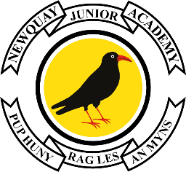 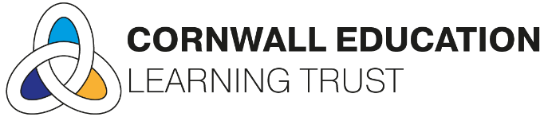 14th November 2023Dear Parents and Carers,Year 5 and 6 Art Club will be making lanterns on Friday 24th November and attending the Newquay Lantern Parade on Friday 1st DecemberMrs Mann’s Year 5 and 6 Art club have been invited to create lanterns and represent the Academy at the Newquay Lantern Parade this year.The Art Club will be taking part in the lantern making workshop on Friday 24th November from 12.30pm – 4pm. In the workshop, one group of pupils will be working together to make a medium sized lantern and the other group will make a set of smaller lanterns. During the workshop, pupils will learn how to create the willow frames and then cover them with translucent material to make the final lanterns. This is the same day that pupils will be recording our Christmas Song. Staff will collect pupils from the workshop when it is their group’s time to go to St Michael’s Church.On Friday 1st December, pupils and their parents/carers who wish to attend the parade, can meet with staff at 4.30pm on Fore Street in Newquay. The lantern parade starts at 5pm, so please wrap up warmly. On this day, pupils will already be wearing non-uniform in exchange for a luxury item for the PTA Fair. After the parade, we will collect the lanterns back in. These will then be displayed in one of the shop windows as part of the Newquay Festive Lantern Trail. The trail runs from the 4th to the 20th December and we look forward to spotting our lanterns.Please complete the online form to inform us whether you and your child can attend the parade on Friday. The form also requests your permission for your child to be photographed and filmed during the Lantern Workshop and Lantern Parade for the local press and social media. These photos could then be used as further publicity for the Newquay Lantern Parade and Lantern Trail.https://forms.office.com/e/9L2WN25dx7Thank you for your support and we look forward to meeting you on Friday 1st December for the lantern parade.Yours sincerely,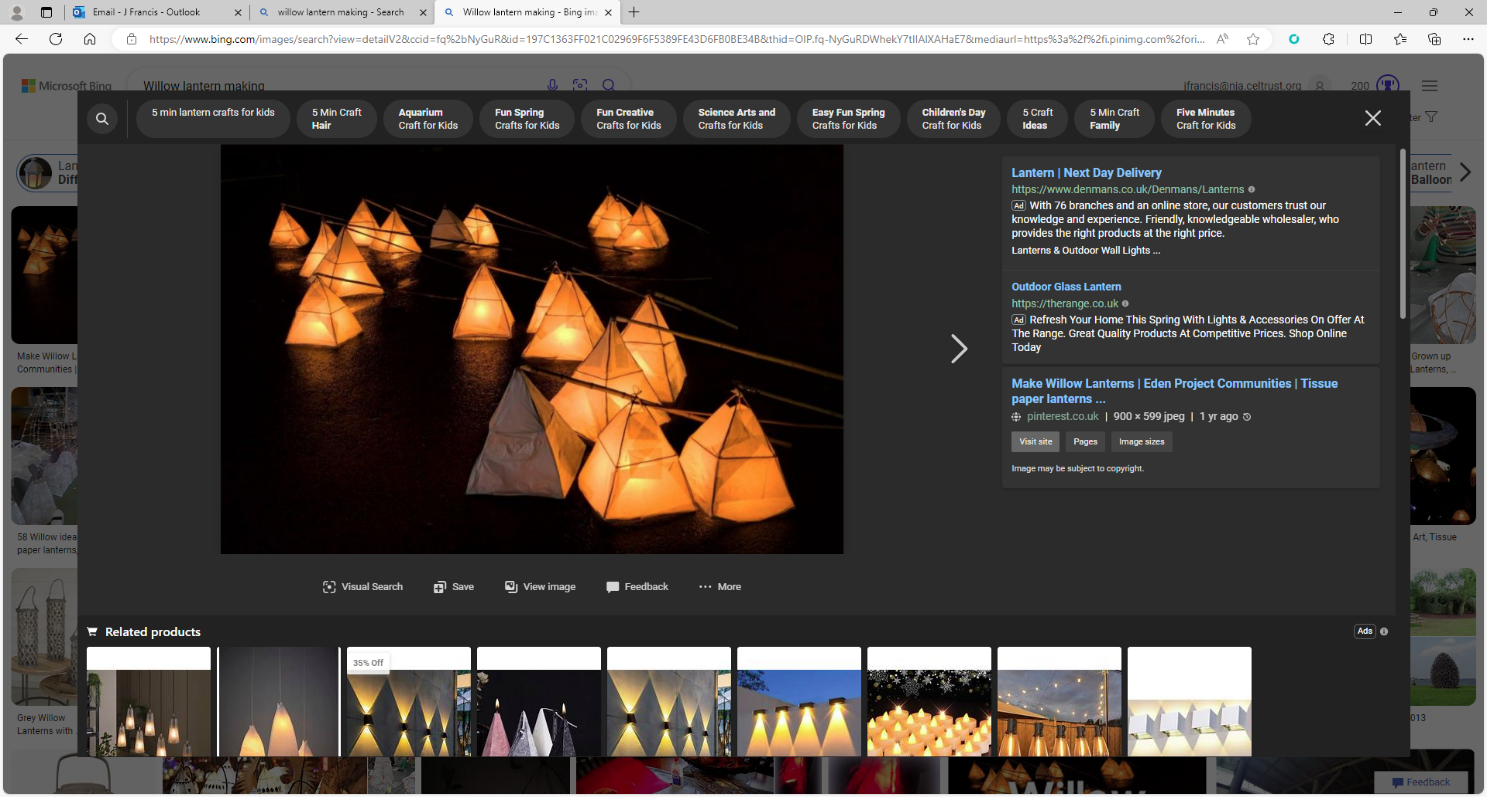 Newquay Junior Academy.